JJRC D61Létající dron s frekvencí 2,4 GHz a kamerouUživatelská příručkaPředstavení produktuDron JJRC D61 je quadrocoptéra na dálkové ovládání s kamerou, se kterou můžete létat ve venkovním prostředí i uvnitř budov. Pro bezpečné ovládání si prosím prostudujte tuto uživatelskou příručku.Bezpečnostní upozorněníPro létání si vybírejte jen taková místa, kde je jistota, že dron nemůže zranit další osoby v okolí.
Vyhněte se venkovnímu létání s dronem v silném větru (létání je bezpečné max. do stupně 4 Beaufortovy stupnice).
Dron není hračka! Mějte kontrolu nad tím, pokud jej budou ovládat děti mladší 14 let.
Věnujte prosím zvýšenou pozornost při vkládání a dobíjení baterie / baterií. Připojení obrácenou polaritou může způsobit nevratné poškození.
Dron je vyroben z plastu. Vyhněte se používání drona v blízkosti extrémně vysokých zdrojů tepla nebo chladu, drátů vysokého napětí, stromů apod.Obsah baleníDron; Baterie do drona; USB stick pro připojení baterie; Náhradní vrtulky; Ovladač; Bočnice; Stojany; Držák na mobil; Uživatelská příručkaPřed prvním použitímDron je dodáván v demontovaném stavu. Před prvním použitím je nutné připevnit stojany a bočnice.V případě výměny vrtulek věnujte pozornost jejich správnému umístění. Na vrtulce i dronu je písmeno (A nebo B) které musí odpovídat.Součástí quadrocoptéry je kamera. Obraz z kamery se přenáší na displej mobilního telefonu s pomocí aplikace JAD-UFO. Podrobnosti níže.Dálkový ovladač1 zapnutí ovladače
2 vzlétnutí/přistání; nouzové přistání při třísekundovém podržení
3 provádění triků – stiskněte a poté použijte joystick pro provedení přetočení
4 levý joystick – plyn; otáčení do stran; stisknutí spustí headless mód
5 pravý joystick – ovládání směru; stisknutí spustí návrat
6 vyšší rychlost
7 trimování směru
8 pořízení fotky; delší podržení spustí video
9 nižší rychlost
10 trimování směru
11 trimování směru
12 trimování náklonu
13 trimování směru
14 trimování náklonu
15 LED dioda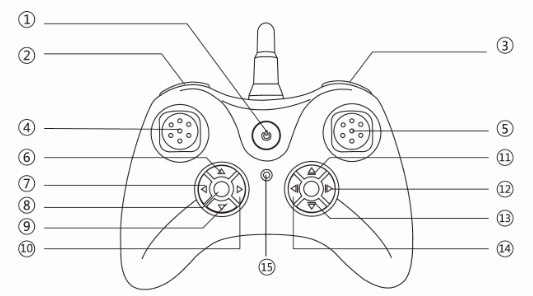 Pozn. Trimování slouží pro případ, kdy se qudrocoptéra nedrží ve vzduchu rovně. Podle směru náklonu nebo uhýbání se využije příslušné tlačítko pro korekci.Pozn. Pokud po vzlétnutí pustíte levý joystick, quadrocoptéra se zůstane vznášet v dané výšce, dokud pozici opět nezměníte.Vložení baterií a zapnutí dronaDálkové ovládání využívá tři tužkové baterie typu AA. Způsob vložení je znázorněn při vkládání.Dron používá samostatnou baterii. Doba dobíjení je cca. 120 minut.Spárování ovladače s dronemZapněte drona.
Posuňte levou páčku na ovladači do spodní polohy a ovladač zapněte. Jakmile začnou světla na quadrocoptéře blikat a ozve se pípnutí, ovládání je funkční a můžete začít létat.Spárování přes Wi-FiJJRC H12 WH umožňuje prostřednictvím Wi-Fi signálu a aplikace HTS-UFO přenášet obraz z kamery na displej mobilního telefonu. 
Zapněte dron, v nastavení wi-fi na svém telefonu přepněte na síť „HTS-*****. Spusťte aplikaci. Pozn. Dron lze ovládat i přes tuto aplikaci, ale z důvodu vyššího pohodlí doporučujeme využívat především ovladač.LikvidaceSymbol přeškrtnuté popelnice v manuálu, na výrobku nebo obalu znamená, že na území Evropské unie musí být všechny elektrické a elektronické výrobky, baterie a akumulátory po ukončení své životnosti uloženy do odděleného sběru.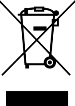 Vysloužilé zařízení nikdy nevyhazujte do běžného komunálního odpadu. Po ukončení používání musí být předáno na příslušné sběrné místo, kde zajistí jeho recyklaci či ekologickou likvidaci. Nedodržování těchto pokynů je nezákonné. Prohlášení o shoděTímto dovozce, společnost Satomar s.r.o (Hájecká 14, 61800 Brno) prohlašuje, že JJRC D61 je ve shodě se základními požadavky směrnice 2014/53/EU.Kompletní text Prohlášení o shodě je ke stažení na www.mobilnipodpora.cz.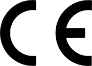 Tiskové chyby vyhrazeny.JJRC D61Lietajúci dron s frekvenciou 2,4 GHz a kamerouUžívateľská príručkaPredstavenie produktuDron JJRC D61 je quadrocoptéra na diaľkové ovládanie s kamerou, s ktorou môžete lietať vo vonkajšom prostredí i vo vnútri budov. Pre bezpečné ovládanie si prosím preštudujte túto užívateľskú príručku.Bezpečnostné upozorneniePre lietanie si vyberajte len také miesta, kde je istota, že dron nemôže zraniť ďalšie osoby v okolí.
Vyhnite sa vonkajšiemu lietanie s dronom v silnom vetre (lietanie je bezpečné max. do stupňa 4 Beaufortovej stupnice).
Dron nie je hračka! Majte kontrolu nad tým, ak ho budú ovládať deti mladšie 14 rokov.
Venujte prosím zvýšenú pozornosť pri vkladaní a dobíjanie batérie / batérií. Pripojenie obrátenou polaritou môže spôsobiť nezvratné poškodenie.
Dron je vyrobený z plastu. Vyhnite sa používaniu dronu v blízkosti extrémne vysokých zdrojov tepla alebo chladu, drôtov vysokého napätia, stromov apod.Obsah baleniaDron; Batérie do drona; USB stick pre pripojenie batérie; Náhradné vrtuľky; Ovládač; Bočnice; Stojany; Držiak na mobil; Užívateľská príručkaPred prvým použitímDron je dodávaný v demontovanom stave. Pred prvým použitím je nutné pripevniť stojany a bočnice.V prípade výmeny vrtuliek venujte pozornosť ich správnemu umiestneniu. Na vrtulce aj dronu je písmeno (A alebo B) ktoré musí zodpovedať.Súčasťou quadrocoptéry je kamera. Obraz z kamery sa prenáša na displej mobilného telefónu s pomocou aplikácie JAD-UFO. Podrobnosti nižšie.Diaľkový ovládač1 zapnutie ovládača
2 vzlietnutie / pristátie; núdzové pristátie pri sekundovom podržaní
3 vykonávanie trikov - stlačte a potom použite joystick pre vykonanie pretočenie
4 ľavý joystick - plyn; otáčanie do strán; stlačenie spustí headless mód
5 pravý joystick - ovládanie smeru; stlačenie spustí návrat
6 vyššia rýchlosť
7 trimovanie smeru
8 obstaranie fotky; dlhšia podržanie spustí video
9 nižšia rýchlosť
10 trimovanie smeru
11 trimovanie smeru
12 trimovanie náklonu
13 trimovanie smeru
14 trimovanie náklonu
15 LED diódaPozn. Trimovanie slúži pre prípad, kedy sa qudrocoptéra nedrží vo vzduchu rovno. Podľa smeru náklonu alebo uhýbanie sa využije príslušné tlačidlo pre korekciu.Pozn. Pokiaľ po vzlietnutie pustíte ľavý joystick, quadrocoptéra sa zostane vznášať v danej výške, kým pozíciu opäť nezmeníte.Vloženie batérií a zapnutie dronaDiaľkové ovládanie využíva tri tužkové batérie typu AA. Spôsob vloženie je znázornený pri vkladaní.Dron používa samostatnú batériu. Doba dobíjania je cca. 120 minút.Spárovanie ovládača s dronemZapnite drona.
Posuňte ľavú páčku na ovládači do spodnej polohy a ovládač zapnite. Akonáhle začnú svetlá na quadrocoptéře blikať a ozve sa pípnutie, ovládanie je funkčný a môžete začať lietať.Spárovanie cez Wi-FiJJRC H12 WH umožňuje prostredníctvom Wi-Fi signálu a aplikácie HTS-UFO prenášať obraz z kamery na displej mobilného telefónu.
Zapnite dron, v nastavení wi-fi na svojom telefóne prepnite na sieť " HTS-*****. Spustite aplikáciu.Pozn. Dron možno ovládať aj cez túto aplikáciu, ale z dôvodu vyššieho pohodlia odporúčame využívať predovšetkým ovládač.LikvidáciaSymbol prečiarknutého odpadkového koša v manuáli, na výrobku alebo obale znamená, že na území Európskej únie musia byť všetky elektrické a elektronické výrobky, batérie a akumulátory po skončení ich životnosti odniesť na osobitnú skládku.Vyslúžených zariadení nikdy nevyhadzujte do bežného komunálneho odpadu. Po ukončení používania musí byť odovzdané na príslušné zberné miesto, kde zaistí jeho recykláciu či ekologickú likvidáciu. Nedodržiavanie týchto pokynov je nezákonné. Vyhlásenie o zhodeTýmto dovozca, spoločnosť Satomar s.r.o. (Hájecká 14, 61800 Brno) prehlasuje, že Dron JJRC D61 je v zhode so základnými požiadavkami smernice 2014/53/EU.Kompletný text prehlásenie o zhode je k stiahnutiu na www.mobilnipodpora.cz.
Tlačové chyby vyhradené.